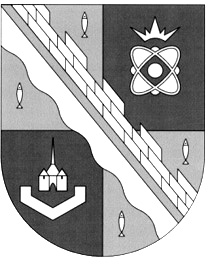 СОВЕТ ДЕПУТАТОВ МУНИЦИПАЛЬНОГО ОБРАЗОВАНИЯСОСНОВОБОРСКИЙ ГОРОДСКОЙ ОКРУГ ЛЕНИНГРАДСКОЙ ОБЛАСТИ(ТРЕТИЙ СОЗЫВ)Р Е Ш Е Н И Еот 31.01.2018 г № 14«О внесении изменений в решение совета депутатов Сосновоборского городского округа от 24.06.2015 № 84 «Об установлении цены продажи земельных участков и оплаты стоимости земельных участков, находящихся в собственности муниципального образования Сосновоборский городской округ Ленинградской области, гражданам и юридическим лицам, имеющим в собственности здания, сооружения, расположенные на таких земельных участках»	В соответствии со ст.39.4 Земельного кодекса РФ, Федеральным законом от 25 октября 2001 года N 137-ФЗ «О введении в действие Земельного кодекса Российской Федерации»,  п.18.1 ст.27 Устава муниципального образования Сосновоборский городской округ Ленинградской области, совет депутатов  Сосновоборского городского округа Р Е Ш И Л :1. Изложить пункт 1 решения совета депутатов Сосновоборского городского округа от 24.06.2015 № 84 «Об установлении цены продажи земельных участков и оплаты стоимости земельных участков, находящихся в собственности муниципального образования Сосновоборский городской округ Ленинградской области, гражданам и юридическим лицам, имеющим в собственности здания, сооружения, расположенные на таких земельных участках» в следующей редакции:«1. Установить порядок определения цены продажи земельных участков, находящихся в собственности муниципального образования Сосновоборский городской округ Ленинградской области  (далее - в муниципальной собственности) гражданам и юридическим лицам, имеющим в собственности здания, сооружения, расположенные на таких земельных участках:1.1. Продажа земельных участков, находящихся в муниципальной собственности муниципального образования Сосновоборский городской округ Ленинградской области осуществляется:- по цене, равной 3 процентам от кадастровой стоимости земельного участка в случае продажи:- гражданам, являющимся собственниками зданий,  сооружений, расположенных на земельных участках, предоставленных для  индивидуального жилищного строительства, индивидуального гаражного строительства, садоводства, дачного хозяйства,  ведения личного подсобного хозяйства в границах населенного пункта;- по цене равной 15 процентам от кадастровой стоимости земельного участка  в случае продажи  прочих земельных участков, на которых расположены здания, сооружения, собственникам таких зданий, сооружений либо помещений в них.»2. Настоящее решение вступает в силу со дня его официального опубликования в городской газете «Маяк» и  распространяется на правоотношения, возникшие с 01 января 2018 года.3. Опубликовать настоящее решение в городской газете «Маяк».Глава Сосновоборскогогородского округа                                                                          А.В.Иванов